JANVIER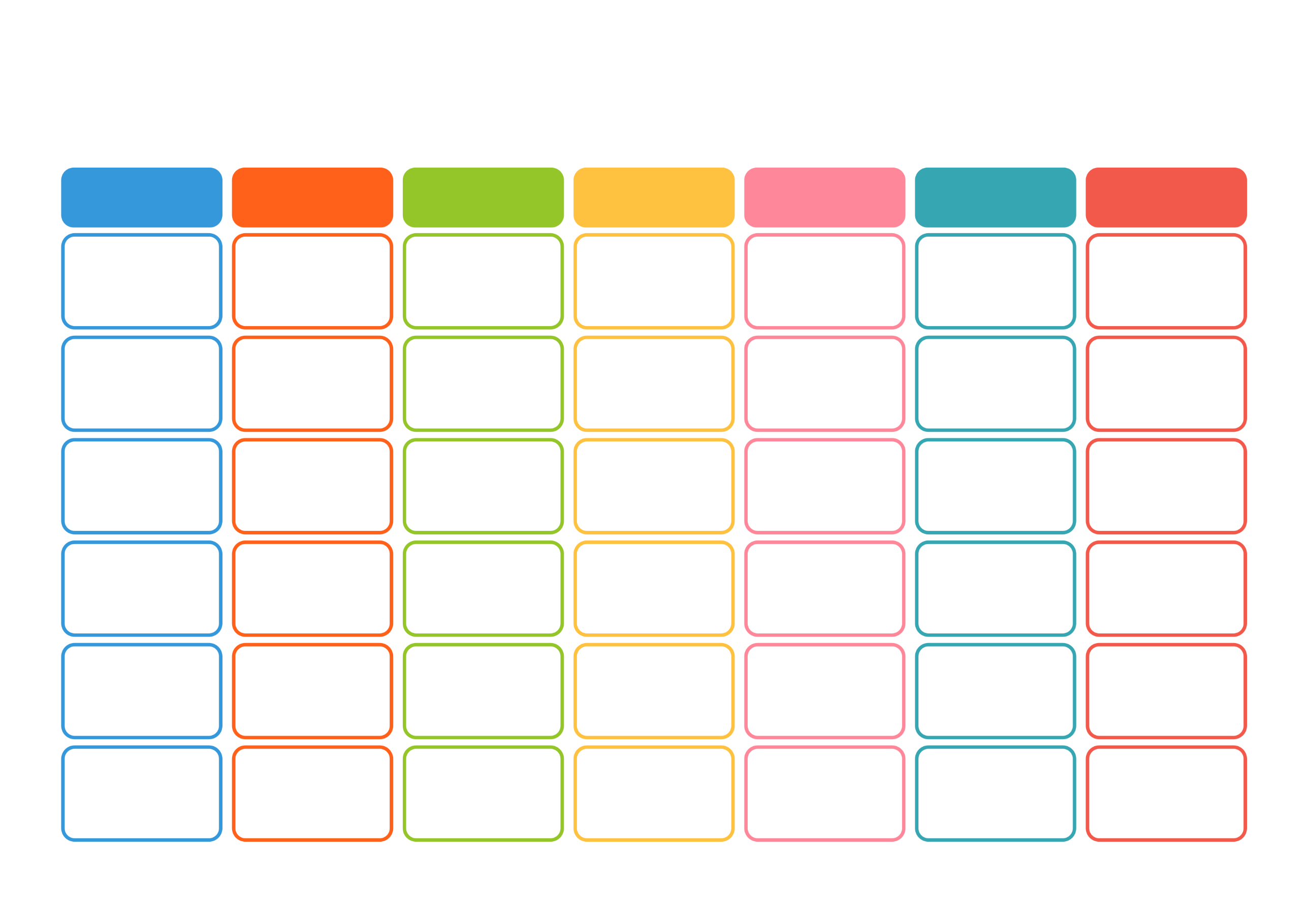 2024LUNDIMARDIMERCREDIJEUDIVENDREDISAMEDIDIMANCHE12345678910111213141516171819202122232425262728293031